2022-2023 TÜRK DİLİ ve EDEBİYATI BÖLÜMÜ MAZERET SINAVLARIBölümümüz mazeret sınavları aşağıdaki tablodaki gibidir. İlgili öğrencilerin 26-30 Aralık 2022 tarihleri arasında sınavları yapılacaktır. Öğrencilerin tarih konusunda hocalarla irtibata geçmesi gereklidir.  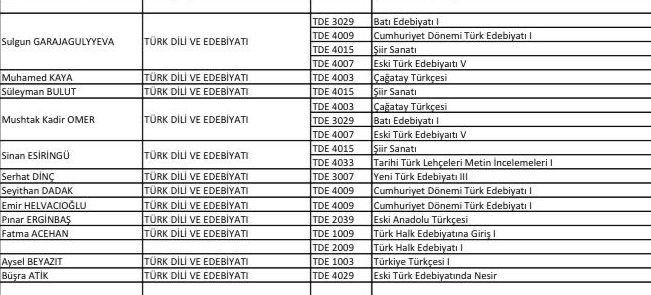 